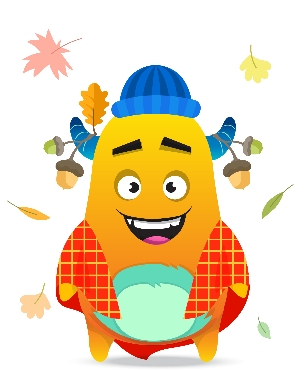 Zin van de dag: 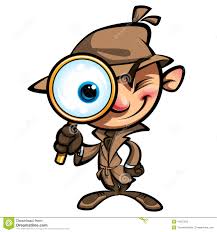 1.Teken de groepjes van 4.                          2. Plaats volgende getallen op het 100-veld.                                                                                                                                                              (96 en 41)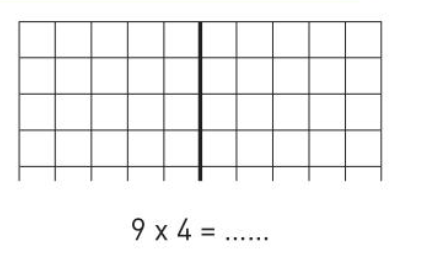 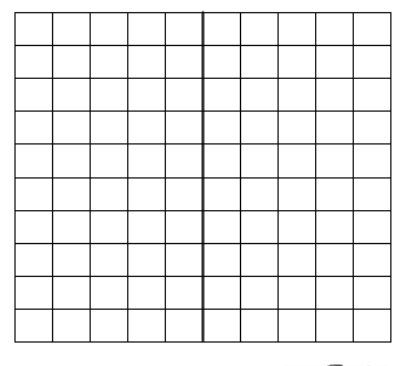 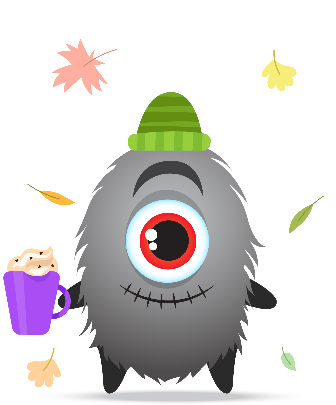 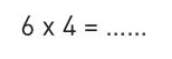 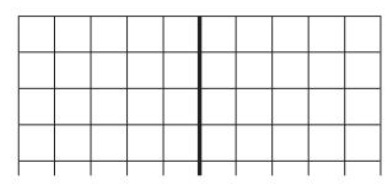 Oefening in de kijker